УТВЕРЖДЕНОПриказ Министерства экономического развития Донецкой Народной Республикиот 13 июля 2016 г. № 70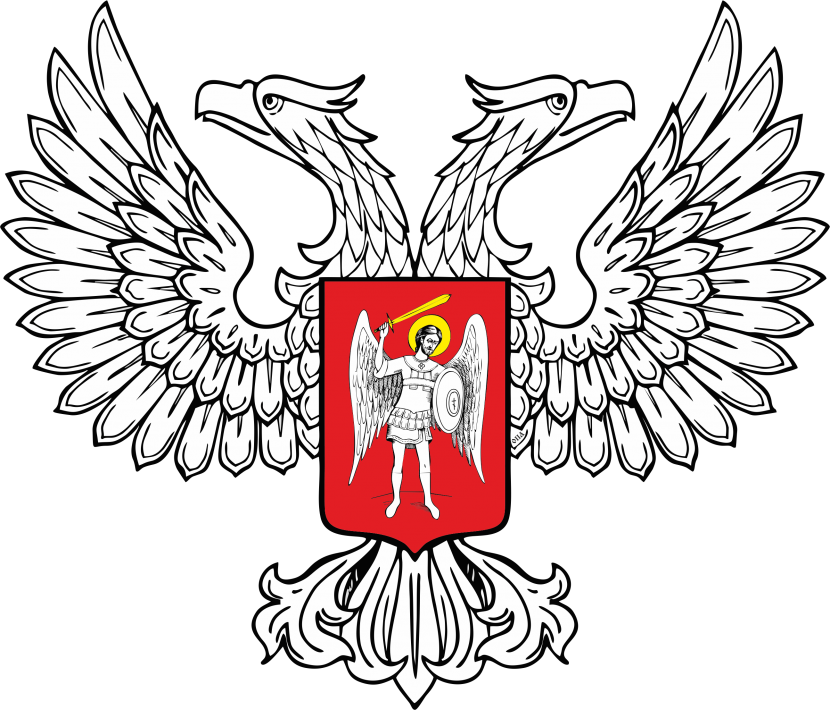 Форма № 6ПРОТОКОЛрассмотрения и оценки предложений конкурсных закупок(ценовых предложений)1. Заказчик:1.1. Наименование.1.2. Идентификационный код по Единому государственному реестру юридических лиц и физических лиц-предпринимателей (идентификационный код по ЕГР).1.3. Местонахождение.1.4. Должностное лицо заказчика, ответственное за проведение закупок (фамилия, имя, отчество, номер телефона и телефакса с указанием кода междугородной телефонной связи, e-mail).1.5. Главный распорядитель средств или орган, к сфере управления которого принадлежит заказчик (полное наименование и идентификационный код по ЕГР).2. Информация о предмете закупки.3. Дата обнародования и номер объявления о проведении процедуры закупки, размещенного в официальном печатном издании и на веб-портале.4. Проведение оценки предложений конкурсных закупок (ценовых предложений) состоялось _________________, __________.                                                                                    ( дата)                           (время)5. Информация об участниках конкурса, заявки на участие в конкурсе которых были рассмотрены.6. Информация об участниках конкурса, заявки на участие в конкурсе которых были отклонены, с указанием причин их отклонения, в том числе норм Временного Порядка о проведении закупок товаров, работ и услуг за бюджетные средства и собственные средства предприятий в Донецкой Народной Республике, утвержденного постановлением Совета Министров Донецкой Народной Республики от 31.05.2016 № 7-2 и положений конкурсной документации, которым не соответствуют такие заявки, предложений, содержащихся в заявках на участие в конкурсе и не соответствующих требованиям конкурсной документации.7. Порядок оценки заявок на участие в конкурсе (ценовых  предложений).8. Оценка предложений участников:9. Результаты проведения оценки предложений конкурсных закупок (ценовых предложений) (решение о признании предложения наиболее экономически выгодным).10. Члены комитета по конкурсным закупкам________________________________________  _____________________ (должность, ФИО)                                                                             (подпись) ________________________________________  _____________________ (должность, ФИО)                                                                             (подпись)________________________________________  _____________________ (должность, ФИО)                                                                             (подпись)
Председатель комитета по конкурсным закупкам:________________________________________    ____________________                               (должность, ФИО)                                                                         (подпись, М.П.)Секретарь комитета по конкурсным закупкам:_________________________________________  ____________________(должность, ФИО)                                                                             (подпись)Начальник отдела регулированиятарифов и ценообразования						Л.Н. Возняк№ заявкиДата и время подачи заявкиПолное наименование юридического лица или ФИО физического лица-предпринимателя участника процедуры закупки,  идентификационный код по ЕГР, местонахождение для юридического лица или место жительства для физического лица-предпринимателя, телефон/телефаксПредлагаемая цена (стоимость), рос. руб.Результат рассмотрения заявок (отклонена или соответствует требованиям)12345№ п/пПолное наименование юридического лица или ФИО физического лица-предпринимателя участника процедуры закупки,  идентификационный код по ЕГР, местонахождение для юридического лица или место жительства для физического лица-предпринимателя, телефон/телефаксПредмет закупкиРешение каждого члена комитета об отклонении заявок на участие в конкурсе.Решение каждого члена комитета об отклонении заявок на участие в конкурсе.Причины с изложением обоснования отклонения заявок на участие в конкурсе№ п/пПолное наименование юридического лица или ФИО физического лица-предпринимателя участника процедуры закупки,  идентификационный код по ЕГР, местонахождение для юридического лица или место жительства для физического лица-предпринимателя, телефон/телефаксПредмет закупкиФИО. члена комитетаРешение члена комитетаПричины с изложением обоснования отклонения заявок на участие в конкурсе123456№ п/п Полное наименование юридического лица или ФИО физического лица-предпринимателя участника процедуры закупки,  идентификационный код по ЕГР, местонахождение для юридического лица или место жительства для физического лица-предпринимателя, телефон/телефаксКритерии оценки предложений конкурсных закупок (ценовых предложений)Значение показателей согласно предложениям конкурсных закупок (ценовым предложениям) по критериям оценкиКоличество баллов или других оценочных единиц по критериям согласно методике оценки (не заполняются для процедуры запроса ценовых  предложений)Порядковый номер, присвоенный заявке по результатам оценки123456